Trabajo fin de grado:Autor (Estudiante):(Marque lo que proceda)No / Sí doy mi autorización para que, una vez haya sido superado el Trabajo Fin de Grado arriba indicado, el mismo sea depositado y pueda ser consultado en la Biblioteca Universitaria. Asimismo, en caso de que el trabajo obtuviera la calificación de Sobresaliente o la mención de Matrícula de Honor, igualmente autorizo a que sea incorporado al Repositorio Institucional de la Universidad de Sevilla (idus).Sevilla, a ....... de..............................de 20......EstudianteFdo:__________________________________________(Pie de firma con nombre y apellido del estudiante y firma)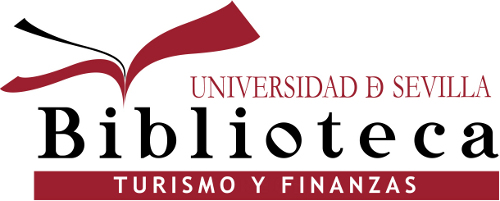 